Web 2.0 creación de una comunidad para profesoresLa buena práctica de la enseñanza en un vistazoTema de la práctica OtrosLos grupos destinatarios EstudiantesNivel educacional CualquieraBreve resumen Las Redes (tener conocidos, contactos y el intercambio de experiencias y consejos) es una de las principales herramientas para apoyar y promover la carrera profesional. Es importante recordar que la red es un medio de eficacia que ayuda al crecimiento del trabajo y la carrera.Además, la creación de redes es considerada como un importante incentivo para la participación en actividades de educación de adultos. En este contexto, las aplicaciones de redes sociales actuales (web 2.0) son una herramienta clave para apoyar el aprendizaje permanente y el desarrollo profesional, ofreciendo oportunidades continuas e inmediatas para intercambiar experiencias y adquirir nuevos conocimientos y sin costo en tiempo y dinero.Duración de la actividad 02/25/2015 13:15:00 - 02/25/2015 13:15:00Dificultad de soluciones TIC utilizado SencilloPalabras clave Web 2.0, la construcción de comunidad, colaboración, redes socialesDescripción detalladaLos resultados del aprendizaje - Mejora de los conocimientos a través del intercambio de experiencias y material didáctico - habilidades de colaboración con otros docentes y de apoyo a los alumnos / estudiantesTiempo de aprendizaje típico variableDescripción de los desafíos Necesidad de tener acceso a un ordenador con InternetNecesidad de una formación inicial sobre el uso de una plataforma para la colaboración Descripción detallada El mejor caso específico está relacionado con el Portal (ODS).Que pretende establecer una colección paneuropea de recursos de aprendizaje en línea y herramientas. ODS conecta profesores a una amplia gama de recursos y capacitación disponibles en línea, así como una variedad de comunidades en línea donde pueden establecer grupos privados o públicos para la comunicación formal o informal, y para el intercambio de experiencias.  El entorno SAO Web 2.0 ofrece a los usuarios (principalmente maestros) la capacidad de comunicarse en una forma segura (y privada), a través del uso de una variedad de herramientas. Estos son privados o públicos Grupos, discusiones, blogs, encuestas, actividades y eventos.Los maestros tienen la opción de crear sus propias comunidades dentro de esta comunidad. También pueden crear sus propios grupos privados Grupos, discusiones y Blogs para abordar las cuestiones pertinentes. Escuela Grupos y Comunidades (privados) pueden establecerse para el intercambio de información y material relacionado con los alumnos y su progreso. Las discusiones y blogs ofrecen la oportunidad a los maestros de participar en debates significativos con comentarios sobre cuestiones concretas. También tienen la capacidad de atraer la atención a través de la carga de material como fotografías y videos de los eventos escolares específicos.  Eventos en las comunidades se pueden usar para hacer circular información sobre acontecimientos específicos escolares, concursos escolares, festivales, celebraciones, reuniones, etc. Además, las comunidades incluyen tres funciones importantes dedicadas a la circulación del material de las escuelas. Estos son los contenidos educativos, los planes de lecciones y escenarios de aprendizaje. Aparte de las actividades, estas funciones también están diseñadas para acomodar el aprendizaje específico y material didáctico complementario.Actividades de aprendizaje / Implementación Sería útil disponer de una formación inicial en el ambiente de uso y los beneficios.Recursos utilizados para realizar la práctica Acceso a InternetHerramientas utilizadas para realizar la práctica Véase el punto 'Recursos utilizados para realizar la práctica "Área de buenas prácticas Construcción de la Comunidad - Uso de recursos digitales para conectar los alumnos / construir comunidadesOtros colaboradores de esta práctica Ver http://opendiscoveryspace.eu/project para obtener información sobre la asociación de SAOSobre el AutorCriterios de EvaluaciónTransferible 5Adaptabilidad 4innovación 6Criterios de EvaluaciónLa aceptabilidad 3Impacto 6Efectividad 5Criterios de EvaluaciónDisponibilidad 3Creatividad 4Colaboración 4País de origenGreciaIdioma de la prácticaSitio web relacionadohttp://portal.opendiscoveryspace.eu/communitiesSituación de la prácticaÚltimoDescarga desciprion práctica completadigiskills_section_upload_best_practice_final_ods.pdf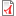 Nombre del colaboradorAndreas KoskerisAfiliación del colaborador Miembro del equipo de CTI en SAOInstitución donde se llevó a cabo esta prácticaInstituto de Tecnología Informática (CTI) - GreciaEmail de contactoKoskeris@cti.gr